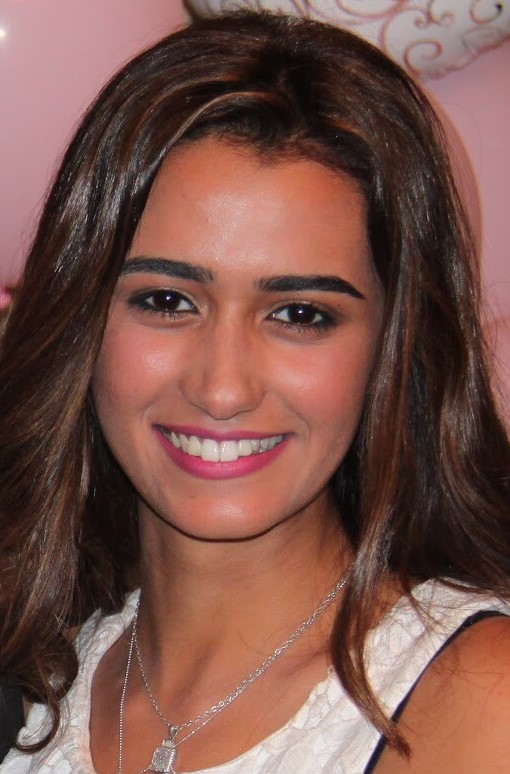 CAREEROBJECTIVESSeeking a challenging and growth-oriented position where my interpersonal skills can be best utilized. Looking to be a part of a challenging team, which strives for the better growth of the organization and to explore my potential. Also, providing me with the opportunity to enhance my talents with an intention to be an asset to the company. My objective is to assume a managerial role in project management or business consultancy firms.PERSONAL INFORMATIONEDUCATIONPROFESSIONAL EXPERIENCENov. 2017-till present   Digital Marketing specialist  Regular TasksWorking digitally with brands (Artists and products)Developing and maintaining long-term relationships with accountsCommunicating client needs and demands to employer companyIdentifying opportunities to grow business with existing clientsJan –Oct 2017    Marketing Specialist                                      Dynamixs.solutions , Jeddah,saudi ArabiaRegular Tasks	Collection and analysis of market information Brainstorming and developing ideas for creative marketing campaigns.Planning and executing initiatives to reach the target audience through appropriate social media platformsAssist in analyzing marketing data (campaign results, conversion rates, traffic etc.) to help shape future marketing strategies.Aug2015- Jan 2017Executive in the Finance Department                        Dar Al-Handsah Shaer and Partners, Smart Village Branch, Abu Rawash, Giza, EgyptRegular TasksManaging, Updatingand Reporting the Organization accountsCollection and Maintenance of financial dataEnsuring that financial records are maintained in compliance with lawful and accepted procedures and policies on the corporate levelDeveloping, Implementing and Maintaining financial data basesEstablishing, Monitoring and controlling the financial procedures.Performing analysis using the financial data in order to assist making the business decisions______________________________________________________________________________________________________Jun-July 2015		Intern, Customer Relationship Management and Accounting Department			HSBC Bank, Smart Village Branch, Abu Rawash, Giza, Egypt			______________________________________________________________________________________________________Regular TasksManaging finances of customers: debit cards, credit cards, loansFollowing up on customers financial statements______________________________________________________________________________________________________Jan – May2014		Project coordinator			Bab El Bahr Real Estate  Co.			Bab El Bahr Project, North Coast, Egypt______________________________________________________________________________________________________Regular TasksOrganizing events  and selling project to clientsManaging and control of project budgets and time schedule______________________________________________________________________________________________________Jan 2012 – Dec 2013	Sales Technical Representative			Bab El Bahr Real Estate  Co.			Bab El Bahr Project, North Coast, EgyptRegular TasksOrganizing events  and selling project to clientsEXTRACURRICULAR ACTIVITIESDec 2016 till present      Member of The Barakat Trust and Rima Safadi Kabbani Medical Charity Fund:Jan-Jun 2015		Member of AISEC-GUC:Interviewing and orientation of exchange studentsOrganising volunteer campsOrganising of cultural awareness orientation for traveling internsJan-May 2014		Member of ISLC Psychology Committee– American University in CairoOrganising lectures and seminars on communication psychologyParticipated in organising ISLC eventJan-May 2012		Member of the Model United Nations (MUN) – German University in CairoMember of the Commission on Crime Prevention and Criminal Justice (CCPCJ)Attended the model conference and participated in organising the event.MEMBERSHIPSGezira Sporting Club, Zamalek, CairoSKILLSExcellent computer skills and working knowledge of internet-related programs.Excellent spoken and written Arabic and English communication skills.Excellent leadership and management skills.Ability to manage multiple tasks and meet due date and deadlines.Able to work in a dynamic and multicultural environment.Capable of working individually and also in a team.Work hard under pressure.LANGUAGE SKILLSArabic (Mother tongue - spoken and written)English (Fluent: spoken and written)French (spoken well)German (spoken well)Date of Birth26/12/199226/12/1992NationalityEgyptianEgyptianMarital StatusSingleSingleDriving LicenseDriving LicenseYesYesJun 2015BSc in Finance and Innovation, Faculty of Management, German University in Cairo (GUC), Cairo, Egypt Jun 2011General Secondary Certificate, Mathematics and Science Branch, Dar Al-Tarbiyah School (95%)